Daugavpils Universitāte aicina trešo valstu valstspiederīgos pieteikties bezmaksas latviešu valodas kursiem!Projekta mērķauditorija: trešo valstu (Ukraina, Baltkrievija, Krievija, Tadžikistāna, Azerbaidžāna u. tml.) pilsoņi, kas legāli uzturas Latvijas teritorijā.Kursus vadīs augsti kvalificēti pedagogi ar lielu darba pieredzi, izmantojot mūsdienīgu metodiku. Nodarbību laiks un dienas tiks saskaņotas ar kursu apmeklētājiem pēc grupu nokomplektēšanas un diagnosticējošo testu pārbaudes.Informācija un pieteikšanās:mobilais tālrunis: 28133614e-pasts: kursidu@inbox.lvIespējams pieteikties klātienes kursiem, kas notiks Krāslavā, kā arī attālinātiem kursiem (online), kas notiks platformā ZOOM.Plašāka informācija Daugavpils Universitātes mājas lapā www.du.lv, sadaļā „Latviešu valoda izaugsmei”.Kursi tiks organizēti Patvēruma, migrācijas un integrācijas fonda 2014. – 2020. gada plānošanas perioda projekta „Latviešu valoda izaugsmei”, granta līguma Nr. PMIF/6/2021/4/04, ietvaros.Projekts tiek finansēts ar Patvēruma, migrācijas un integrācijas fonda (75%) un Latvijas valsts budžeta līdzekļiem (25%)PROJEKTU LĪDZFINANSĒ EIROPAS SAVIENĪBAŠī publikācija ir veidota ar Patvēruma, migrācijas un integrācijas fonda atbalstuPar publikācijas saturu atbild Daugavpils Universitāte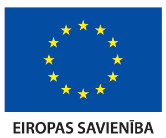 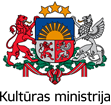 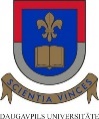 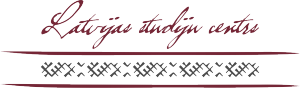 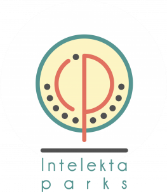 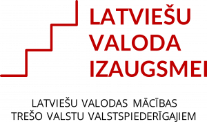 Даугавпилсский университет приглашает граждан третьих стран записаться на бесплатные курсы латышского языка!Целевая аудитория проекта: граждане третьих стран (Украина, Беларусь, Россия, Таджикистан, Азербайджан и др.), прибывшие в Латвию и легально проживающие на территории ЛР.Курсы проводят квалифицированные педагоги с большим опытом работы, используя современную методику. Время и дни занятий будут согласованы со слушателями курсов после набора групп.Информация и запись:мобильный телефон: 28133614электронная почта: kursidu@inbox.lvМожно записаться на очные курсы, которые будут проходить в Краславе и на удаленные (online) курсы, которые будут проходить в платформе ZOOM.Более подробная информация на домашней странице Даугавпилсского университета www.du.lv, в разделе „Latviešu valoda izaugsmei”.Проект Латышский язык для развития, номер грантового контракта PMIF/6/2021/4/04, реализуется в рамках планирования 2014–2020 года Европейского Фонда убежища, миграции и интеграции.Проект осуществляется при финансовой поддержке Фонда убежища, миграции и интеграции (75%) и из средств Латвийского государственного бюджета (25%)ПРОЕКТ СОФИНАНСИРУЕТ ЕВРОПЕЙСКИЙ СОЮЗЭта публикация осуществляется при финансовой поддержке Фонда убежища, миграции и интеграцииЗа содержание публикации отвечает Даугавпилсский университетDaugavpils University invite third country nationals to enrol for free courses of Latvian language!The target audience of the project: third-country (China, India, Ukraine, Belarus, Russia, Tajikistan, Azerbaijan, etc.) nationals who have come to Latvia and legally live on its territory.Teachers of the courses will be highly qualified staff of with great work experience using modern methods. The schedule of the classes will be agreed with the course participants after setting the groups.Information and registration:mobile phone: 28133614e-mail: kursidu@inbox.lvIt is possible to apply for online Latvian language courses that will be held via ZOOM platform and for face-to-face courses that will be held in Kraslava.More detailed information can be found on the homepage of Daugavpils University ww.du.lv under the section „Latviešu valoda izaugsmei”.The courses will be conducted in the frames of planning the Asylum, Migration and Integration Fund of 2014-2020 for the project Latvian Language for Development, the number of the grant contract is PMIF/6/2021/4/04.The Project is implemented with the financial support of the Asylum, Migration and Integration Fund (75%) and the Latvian state budget (25%)THE PROJECT IS CO-FINANCED BY THE EUROPEAN UNIONThe publication is implemented with the financial support of the Asylum, Migration and Integration FundDaugavpils University is responsible for the contents of this publication